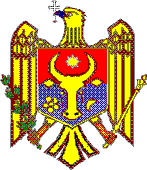 Proiect  GUVERNUL REPUBLICA MOLDOVAHOTĂRÎRE nr.__din _______________2013 pentru modificarea şi completarea Regulamentului cu privire la modul de aprobare şi înregistrare a preţurilor de producător la medicamente, aprobat prin Hotărîrea Guvernului nr. 525 din 22 iunie 2010  ____________________________________________________________________În scopul realizării prevederilor Legii nr.1409-XIII din 17 decembrie 1997 cu privire la medicamente (Monitorul Oficial al Republicii Moldova, 1998, nr.52-53, art.368), cu modificările şi completările ulterioare, Legii nr.1456-XII din 25 mai 1993 cu privire la activitatea farmaceutică (republicată în Monitorul Oficial al Republicii Moldova, 2005, nr.59-61, art.200), cu modificările şi completările ulterioare, precum şi în vederea asigurării intereselor economice şi sociale ale consumatorilor, îmbunătăţirii mecanismului de aprobare şi înregistrare a preţului de producător la medicamente, Guvernul HOTĂRĂŞTE:Regulamentului cu privire la modul de aprobare şi înregistrare a preţurilor de producător la medicamente, aprobat prin Hotărîrea Guvernului nr. 525 din 22 iunie 2010 (Monitorul Oficial al Republicii Moldova, 2010, nr.105-106, art.582) se modifică şi se completează după cum urmează:1.În Regulament: 1) în tot textul sintagma “Agenţia Medicamentului” se substituie cu sintagma “Agenţia Medicamentului si Dispozitivelor Medicale”, la cazul gramatical respectiv;2) la punctul 4:în alineatul doi sintagma “să declare preţurile de producător la medicamente la Minister.” se substituie cu sintagma „să declare anual preţurile de producător la medicamente la Agenţia Medicamentului şi Dispozitivelor Medicale”;în alineatul trei, după sintagma “(lei moldoveneşti)” se introduce sintagma “pentru medicamentele autohtone”, iar după sintagma “valută străină” se completează cu sintagma “pentru medicamentele din import”;în alineatul patru, în propoziţia a treia după sintagma “ Catalogul naţional de preţuri” se completează cu sintagma „şi va fi valabilă până la expirarea termenului de înregistrare a preţului”. 3) la punctul 5:sintagma “Catalogul naţional de preţuri este creat şi administrat de Minister” se substituie cu sintagma “Catalogul naţional de preţuri este  constituit din două compartimente: medicamente care se eliberează cu prescripţie medicală – Rx şi medicamente care se eliberează fără prescripţie medicală - OTC şi este creat şi administrat de Agenţia Medicamentului şi Dispozitivelor Medicale “;în subpunctul 4) se exclude sintagma “în cazul fluctuaţiilor de preţ”;în subpunctul 5) se exclude sintagma „pe pagina web a Ministerului (www.ms.gov.md) şi”4) la punctul 6:în subpunctul 1) după sintagma “setul de documente” se completează cu sintagma „(în format de hârtie şi în versiune electronica)”;în subpunctul 7) sintagma “ce au o populaţie de pînă la 25 milioane de cetăţeni” se exclude. Ultimul alineat din subpunctul 7) se expune în următoarea redacţie “Preţul medicamentelor autohtone nu va depăşi preţul mediu al medicamentelor similare înscrise în Catalogul naţional de preţuri la data evaluării dosarului”;în subpunctul 9) lit. (b) se expune în următoarea redacţie “ b) preţurile medicamentelor înscrise la moment în Catalogul naţional de preţuri, evaluate după denumirea comună internaţională (DCI)”.subpunctul 14) se completează cu un nou alineat  “În cazul în care medicamentul original nu a fost importat cu scop de comercializare pe parcursul a 6 luni din data aprobării preţului de producător, acesta se va exclude din Catalogul National de preturi. Pentru medicamentele generice, preţul cărora a fost reevaluat în urma aprobării preţului originalului, se va depune o nouă cerere de înregistrare.”5) la punctul 7:în subpunctul 2), după sintagma „din prezentul Regulament” se completează  cu sintagma “fişa informaţională privind preţurile medicamentelor în ţările de referinţă, (anexa nr. 3 la prezentul Regulament) sau fişa informaţională privind preţurile medicamentelor care nu se regăsesc în ţările referinţă (anexa nr. 4 la prezentul Regulament)”;în subpunctul 3) cuvintele “Republica Belarus si Armenia” se substituie cu cuvintele “Federaţia Rusă şi Ucraina”;în subpunctul 4) cuvîntul “Grecia” se substituie cu cuvintele “Polonia, Turcia, Franţa, Italia”.2. Anexa nr. 1 la Regulament se modifică şi care va avea următorul conţinut:Anexez dovada calităţii de reprezentant oficial al deţinătorului Certificatului de înregistrare a medicamentului […] (Se bifează doar dacă cererea este depusă de reprezentantul oficial) Date de contact: (Compania) Denumirea: __________________________________________________________________________ Adresa:_____________________________________________________________________________Telefon:_____________________________________________________________________________E-mail: ______________________________________________________________________________Numele persoanei de contact pe probleme de preţuri: _________________________________________ Data: “__” _______________ 20__ _______________________________Semnătura: ______________:Anexa nr.3 la Regulamentul cu privire la modul de aprobare şi înregistrare a preţurilor de producător la medicamente3. Regulamentul se completează cu Anexa nr. 4 „FIŞA INFORMAŢIONALĂprivind preţurile medicamentelor care nu se regăsesc în ţările de referinţă”, care va avea următorul conţinut:Anexa nr.4 la Regulamentul cu privire la modul de aprobare şi înregistrare a preţurilor de producător la medicamentePRIM-MINISTRU                                                  Iurie LEANCĂContrasemnează: Viceprim-ministru, ministrul economiei 		Valeriu LAZĂRMinistrul sănătăţii     	Andrei UsatîiMinistrul finanţelor					   Veaceslav NegruţaAnexa nr.1 la Regulamentul cu privire la modul de aprobare şi înregistrare a preţurilor de producător la medicamente CERERE-TIP privind aprobarea şi înregistrarea preţurilor de producător la medicamente I. Deţinătorul/Reprezentantul oficial al deţinătorului ______________________________________________________ Certificatul de înregistrare a medicamentului nr._______, solicit aprobarea/reaprobarea preţului de producător la medicamentul/ medicamentele, după cum urmează: Anexa nr.1 la Regulamentul cu privire la modul de aprobare şi înregistrare a preţurilor de producător la medicamente CERERE-TIP privind aprobarea şi înregistrarea preţurilor de producător la medicamente I. Deţinătorul/Reprezentantul oficial al deţinătorului ______________________________________________________ Certificatul de înregistrare a medicamentului nr._______, solicit aprobarea/reaprobarea preţului de producător la medicamentul/ medicamentele, după cum urmează: Anexa nr.1 la Regulamentul cu privire la modul de aprobare şi înregistrare a preţurilor de producător la medicamente CERERE-TIP privind aprobarea şi înregistrarea preţurilor de producător la medicamente I. Deţinătorul/Reprezentantul oficial al deţinătorului ______________________________________________________ Certificatul de înregistrare a medicamentului nr._______, solicit aprobarea/reaprobarea preţului de producător la medicamentul/ medicamentele, după cum urmează: Anexa nr.1 la Regulamentul cu privire la modul de aprobare şi înregistrare a preţurilor de producător la medicamente CERERE-TIP privind aprobarea şi înregistrarea preţurilor de producător la medicamente I. Deţinătorul/Reprezentantul oficial al deţinătorului ______________________________________________________ Certificatul de înregistrare a medicamentului nr._______, solicit aprobarea/reaprobarea preţului de producător la medicamentul/ medicamentele, după cum urmează: Anexa nr.1 la Regulamentul cu privire la modul de aprobare şi înregistrare a preţurilor de producător la medicamente CERERE-TIP privind aprobarea şi înregistrarea preţurilor de producător la medicamente I. Deţinătorul/Reprezentantul oficial al deţinătorului ______________________________________________________ Certificatul de înregistrare a medicamentului nr._______, solicit aprobarea/reaprobarea preţului de producător la medicamentul/ medicamentele, după cum urmează: Anexa nr.1 la Regulamentul cu privire la modul de aprobare şi înregistrare a preţurilor de producător la medicamente CERERE-TIP privind aprobarea şi înregistrarea preţurilor de producător la medicamente I. Deţinătorul/Reprezentantul oficial al deţinătorului ______________________________________________________ Certificatul de înregistrare a medicamentului nr._______, solicit aprobarea/reaprobarea preţului de producător la medicamentul/ medicamentele, după cum urmează: Anexa nr.1 la Regulamentul cu privire la modul de aprobare şi înregistrare a preţurilor de producător la medicamente CERERE-TIP privind aprobarea şi înregistrarea preţurilor de producător la medicamente I. Deţinătorul/Reprezentantul oficial al deţinătorului ______________________________________________________ Certificatul de înregistrare a medicamentului nr._______, solicit aprobarea/reaprobarea preţului de producător la medicamentul/ medicamentele, după cum urmează: Anexa nr.1 la Regulamentul cu privire la modul de aprobare şi înregistrare a preţurilor de producător la medicamente CERERE-TIP privind aprobarea şi înregistrarea preţurilor de producător la medicamente I. Deţinătorul/Reprezentantul oficial al deţinătorului ______________________________________________________ Certificatul de înregistrare a medicamentului nr._______, solicit aprobarea/reaprobarea preţului de producător la medicamentul/ medicamentele, după cum urmează: Anexa nr.1 la Regulamentul cu privire la modul de aprobare şi înregistrare a preţurilor de producător la medicamente CERERE-TIP privind aprobarea şi înregistrarea preţurilor de producător la medicamente I. Deţinătorul/Reprezentantul oficial al deţinătorului ______________________________________________________ Certificatul de înregistrare a medicamentului nr._______, solicit aprobarea/reaprobarea preţului de producător la medicamentul/ medicamentele, după cum urmează: Anexa nr.1 la Regulamentul cu privire la modul de aprobare şi înregistrare a preţurilor de producător la medicamente CERERE-TIP privind aprobarea şi înregistrarea preţurilor de producător la medicamente I. Deţinătorul/Reprezentantul oficial al deţinătorului ______________________________________________________ Certificatul de înregistrare a medicamentului nr._______, solicit aprobarea/reaprobarea preţului de producător la medicamentul/ medicamentele, după cum urmează: Codul 
medicamentuluiDenumirea 
comercialăForma 
farmaceuticăDoza, 
concentraţia*Volumul*Divi-
zarea*Forma 
de 
ambalareDenumirea 
comună 
internaţionalăPreţul 
de 
producătorPreţul 
de 
producătorleivalută*) Datele vor fi trecute în tabel în conformitate cu Certificatul de înregistrare a medicamentului.Declar că nivelul/nivelurile preţului/preţurilor de producător respectă prevederile din Regulamentul cu privire la modul de aprobare a preţurilor de producător la medicamente. *) Datele vor fi trecute în tabel în conformitate cu Certificatul de înregistrare a medicamentului.Declar că nivelul/nivelurile preţului/preţurilor de producător respectă prevederile din Regulamentul cu privire la modul de aprobare a preţurilor de producător la medicamente. *) Datele vor fi trecute în tabel în conformitate cu Certificatul de înregistrare a medicamentului.Declar că nivelul/nivelurile preţului/preţurilor de producător respectă prevederile din Regulamentul cu privire la modul de aprobare a preţurilor de producător la medicamente. *) Datele vor fi trecute în tabel în conformitate cu Certificatul de înregistrare a medicamentului.Declar că nivelul/nivelurile preţului/preţurilor de producător respectă prevederile din Regulamentul cu privire la modul de aprobare a preţurilor de producător la medicamente. *) Datele vor fi trecute în tabel în conformitate cu Certificatul de înregistrare a medicamentului.Declar că nivelul/nivelurile preţului/preţurilor de producător respectă prevederile din Regulamentul cu privire la modul de aprobare a preţurilor de producător la medicamente. *) Datele vor fi trecute în tabel în conformitate cu Certificatul de înregistrare a medicamentului.Declar că nivelul/nivelurile preţului/preţurilor de producător respectă prevederile din Regulamentul cu privire la modul de aprobare a preţurilor de producător la medicamente. *) Datele vor fi trecute în tabel în conformitate cu Certificatul de înregistrare a medicamentului.Declar că nivelul/nivelurile preţului/preţurilor de producător respectă prevederile din Regulamentul cu privire la modul de aprobare a preţurilor de producător la medicamente. *) Datele vor fi trecute în tabel în conformitate cu Certificatul de înregistrare a medicamentului.Declar că nivelul/nivelurile preţului/preţurilor de producător respectă prevederile din Regulamentul cu privire la modul de aprobare a preţurilor de producător la medicamente. *) Datele vor fi trecute în tabel în conformitate cu Certificatul de înregistrare a medicamentului.Declar că nivelul/nivelurile preţului/preţurilor de producător respectă prevederile din Regulamentul cu privire la modul de aprobare a preţurilor de producător la medicamente. *) Datele vor fi trecute în tabel în conformitate cu Certificatul de înregistrare a medicamentului.Declar că nivelul/nivelurile preţului/preţurilor de producător respectă prevederile din Regulamentul cu privire la modul de aprobare a preţurilor de producător la medicamente. 3. Regulamentul se completează cu Anexa nr. 3 „FIŞA INFORMAŢIONALĂprivind preţurile medicamentelor în ţările de referinţă”, care va avea următorul conţinut:FIŞA INFORMAŢIONALĂprivind preţurile medicamentelor în ţările de referinţăFIŞA INFORMAŢIONALĂprivind preţurile medicamentelor în ţările de referinţăFIŞA INFORMAŢIONALĂprivind preţurile medicamentelor în ţările de referinţăFIŞA INFORMAŢIONALĂprivind preţurile medicamentelor în ţările de referinţăFIŞA INFORMAŢIONALĂprivind preţurile medicamentelor în ţările de referinţăFIŞA INFORMAŢIONALĂprivind preţurile medicamentelor în ţările de referinţăFIŞA INFORMAŢIONALĂprivind preţurile medicamentelor în ţările de referinţăFIŞA INFORMAŢIONALĂprivind preţurile medicamentelor în ţările de referinţăFIŞA INFORMAŢIONALĂprivind preţurile medicamentelor în ţările de referinţăFIŞA INFORMAŢIONALĂprivind preţurile medicamentelor în ţările de referinţăFIŞA INFORMAŢIONALĂprivind preţurile medicamentelor în ţările de referinţăFIŞA INFORMAŢIONALĂprivind preţurile medicamentelor în ţările de referinţăFIŞA INFORMAŢIONALĂprivind preţurile medicamentelor în ţările de referinţă1. Deţinător CÎM / ţara de origine 1. Deţinător CÎM / ţara de origine 1. Deţinător CÎM / ţara de origine 2. Producător(i) şi ţara de origine 2. Producător(i) şi ţara de origine 2. Producător(i) şi ţara de origine 3. Data prezentării cererii  3. Data prezentării cererii  3. Data prezentării cererii  4.-5.4.-5.4.-5.4.-5.4.-5.4.-5.4.-5.4.-5.4.-5.4.-5.4.-5.4.-5.4.-5.Codul medicamentuluiDenumirea produsuluiDenumirea produsuluiForma farmaceuticăForma farmaceuticăDoza, concentraţiaDivizareaDenumirea comună internaţionalăDenumirea comună internaţionalăDenumirea comună internaţionalăPreţul de producătorPreţul de producătorPreţul de producătorCodul medicamentuluiDenumirea produsuluiDenumirea produsuluiForma farmaceuticăForma farmaceuticăDoza, concentraţiaDivizareaDenumirea comună internaţionalăDenumirea comună internaţionalăDenumirea comună internaţionalăMDLValutăValută0,000,006. Statutul medicamentului:             Generic         Inovativ          (de subliniat)7. Inovativul     (se completează pentru medicamentele generice)6. Statutul medicamentului:             Generic         Inovativ          (de subliniat)7. Inovativul     (se completează pentru medicamentele generice)6. Statutul medicamentului:             Generic         Inovativ          (de subliniat)7. Inovativul     (se completează pentru medicamentele generice)6. Statutul medicamentului:             Generic         Inovativ          (de subliniat)7. Inovativul     (se completează pentru medicamentele generice)6. Statutul medicamentului:             Generic         Inovativ          (de subliniat)7. Inovativul     (se completează pentru medicamentele generice)6. Statutul medicamentului:             Generic         Inovativ          (de subliniat)7. Inovativul     (se completează pentru medicamentele generice)6. Statutul medicamentului:             Generic         Inovativ          (de subliniat)7. Inovativul     (se completează pentru medicamentele generice)6. Statutul medicamentului:             Generic         Inovativ          (de subliniat)7. Inovativul     (se completează pentru medicamentele generice)6. Statutul medicamentului:             Generic         Inovativ          (de subliniat)7. Inovativul     (se completează pentru medicamentele generice)6. Statutul medicamentului:             Generic         Inovativ          (de subliniat)7. Inovativul     (se completează pentru medicamentele generice)6. Statutul medicamentului:             Generic         Inovativ          (de subliniat)7. Inovativul     (se completează pentru medicamentele generice)6. Statutul medicamentului:             Generic         Inovativ          (de subliniat)7. Inovativul     (se completează pentru medicamentele generice)6. Statutul medicamentului:             Generic         Inovativ          (de subliniat)7. Inovativul     (se completează pentru medicamentele generice)Codul medicamentuluiDenumirea produsuluiDenumirea produsuluiForma farmaceuticăForma farmaceuticăDoza, concentraţiaDivizareaDenumirea comună internaţionalăDenumirea comună internaţionalăDenumirea comună internaţionalăPreţul de producătorPreţul de producătorPreţul de producătorCodul medicamentuluiDenumirea produsuluiDenumirea produsuluiForma farmaceuticăForma farmaceuticăDoza, concentraţiaDivizareaDenumirea comună internaţionalăDenumirea comună internaţionalăDenumirea comună internaţionalăMDLValutăValută0,000,0075% =0,008. Rata medie a BNM pentru luna precedentă                   1 EUR = __________  lei MD                                                                                          1 USD = __________  lei MD9. Se completează pentru medicamentele, care se regăsesc în ţările de referinţă, conform pct. 6 sbpct. 7) al HG nr.525 din 22.06.201075% =0,008. Rata medie a BNM pentru luna precedentă                   1 EUR = __________  lei MD                                                                                          1 USD = __________  lei MD9. Se completează pentru medicamentele, care se regăsesc în ţările de referinţă, conform pct. 6 sbpct. 7) al HG nr.525 din 22.06.201075% =0,008. Rata medie a BNM pentru luna precedentă                   1 EUR = __________  lei MD                                                                                          1 USD = __________  lei MD9. Se completează pentru medicamentele, care se regăsesc în ţările de referinţă, conform pct. 6 sbpct. 7) al HG nr.525 din 22.06.201075% =0,008. Rata medie a BNM pentru luna precedentă                   1 EUR = __________  lei MD                                                                                          1 USD = __________  lei MD9. Se completează pentru medicamentele, care se regăsesc în ţările de referinţă, conform pct. 6 sbpct. 7) al HG nr.525 din 22.06.201075% =0,008. Rata medie a BNM pentru luna precedentă                   1 EUR = __________  lei MD                                                                                          1 USD = __________  lei MD9. Se completează pentru medicamentele, care se regăsesc în ţările de referinţă, conform pct. 6 sbpct. 7) al HG nr.525 din 22.06.201075% =0,008. Rata medie a BNM pentru luna precedentă                   1 EUR = __________  lei MD                                                                                          1 USD = __________  lei MD9. Se completează pentru medicamentele, care se regăsesc în ţările de referinţă, conform pct. 6 sbpct. 7) al HG nr.525 din 22.06.201075% =0,008. Rata medie a BNM pentru luna precedentă                   1 EUR = __________  lei MD                                                                                          1 USD = __________  lei MD9. Se completează pentru medicamentele, care se regăsesc în ţările de referinţă, conform pct. 6 sbpct. 7) al HG nr.525 din 22.06.201075% =0,008. Rata medie a BNM pentru luna precedentă                   1 EUR = __________  lei MD                                                                                          1 USD = __________  lei MD9. Se completează pentru medicamentele, care se regăsesc în ţările de referinţă, conform pct. 6 sbpct. 7) al HG nr.525 din 22.06.201075% =0,008. Rata medie a BNM pentru luna precedentă                   1 EUR = __________  lei MD                                                                                          1 USD = __________  lei MD9. Se completează pentru medicamentele, care se regăsesc în ţările de referinţă, conform pct. 6 sbpct. 7) al HG nr.525 din 22.06.201075% =0,008. Rata medie a BNM pentru luna precedentă                   1 EUR = __________  lei MD                                                                                          1 USD = __________  lei MD9. Se completează pentru medicamentele, care se regăsesc în ţările de referinţă, conform pct. 6 sbpct. 7) al HG nr.525 din 22.06.201075% =0,008. Rata medie a BNM pentru luna precedentă                   1 EUR = __________  lei MD                                                                                          1 USD = __________  lei MD9. Se completează pentru medicamentele, care se regăsesc în ţările de referinţă, conform pct. 6 sbpct. 7) al HG nr.525 din 22.06.201075% =0,008. Rata medie a BNM pentru luna precedentă                   1 EUR = __________  lei MD                                                                                          1 USD = __________  lei MD9. Se completează pentru medicamentele, care se regăsesc în ţările de referinţă, conform pct. 6 sbpct. 7) al HG nr.525 din 22.06.201075% =0,008. Rata medie a BNM pentru luna precedentă                   1 EUR = __________  lei MD                                                                                          1 USD = __________  lei MD9. Se completează pentru medicamentele, care se regăsesc în ţările de referinţă, conform pct. 6 sbpct. 7) al HG nr.525 din 22.06.2010Ţara de referinţă Preţul conform cataloguluiPreţul conform cataloguluiPreţul conform cataloguluiPreţul conform cataloguluiPreţul conform cataloguluiConvertireaConvertireaConvertireaConvertireaConvertireaConvertireaConvertireaŢara de referinţă Valuta ţării de referinţă Valuta ţării de referinţă DivizarePreţ/valutăPreţ/valutărata de schimb (valuta tarii de referinţa/MDL )MDLrata de schimb (EUR/lei) rata de schimb (EUR/lei) EURrata de schimb (USD/lei) USDCehia CZKCZKBulgariaBGNBGNUngaria HUF/100HUF/100Slovacia EUREURLituania LTLLTLSerbiaRSD/100RSD/100Croaţia HRKHRKRomânia RONRONPoloniaPLNPLNTurciaTRYTRYFranţaEUREURItaliaEUREURCSICSICSICSICSICSICSICSICSICSICSICSICSIRusiaRUBRUBUcrainaUAHUAHAnexez în susţinerea datelor prezentate copii de pe cataloagele existente în derulare în ţările menţionate mai sus, precum şi din ţara de origine.Anexez în susţinerea datelor prezentate copii de pe cataloagele existente în derulare în ţările menţionate mai sus, precum şi din ţara de origine.Anexez în susţinerea datelor prezentate copii de pe cataloagele existente în derulare în ţările menţionate mai sus, precum şi din ţara de origine.Anexez în susţinerea datelor prezentate copii de pe cataloagele existente în derulare în ţările menţionate mai sus, precum şi din ţara de origine.Anexez în susţinerea datelor prezentate copii de pe cataloagele existente în derulare în ţările menţionate mai sus, precum şi din ţara de origine.Anexez în susţinerea datelor prezentate copii de pe cataloagele existente în derulare în ţările menţionate mai sus, precum şi din ţara de origine.Anexez în susţinerea datelor prezentate copii de pe cataloagele existente în derulare în ţările menţionate mai sus, precum şi din ţara de origine.Anexez în susţinerea datelor prezentate copii de pe cataloagele existente în derulare în ţările menţionate mai sus, precum şi din ţara de origine.Anexez în susţinerea datelor prezentate copii de pe cataloagele existente în derulare în ţările menţionate mai sus, precum şi din ţara de origine.Anexez în susţinerea datelor prezentate copii de pe cataloagele existente în derulare în ţările menţionate mai sus, precum şi din ţara de origine.Anexez în susţinerea datelor prezentate copii de pe cataloagele existente în derulare în ţările menţionate mai sus, precum şi din ţara de origine.Anexez în susţinerea datelor prezentate copii de pe cataloagele existente în derulare în ţările menţionate mai sus, precum şi din ţara de origine.Anexez în susţinerea datelor prezentate copii de pe cataloagele existente în derulare în ţările menţionate mai sus, precum şi din ţara de origine.min1min2min3pret mediumin1min2min3pret mediuMDL0,000,000,00MDL0,000,000,00EUR0,000,000,00EUR0,000,000,00EUR0,000,000,00USD0,000,000,00min1min2min3pret mediumin1min2min3pret mediu0,000,000,000,000,000,00Preţul de producător conform CNP an precedentPreţul de producător conform CNP an precedentPreţul de producător conform CNP an precedentxxxxxxx0,000,00Data: _____________ 20_____Data: _____________ 20_____Data: _____________ 20_____Semnătura:   Semnătura:   Semnătura:   Semnătura:   Semnătura:   Semnătura:   Semnătura:   Semnătura:   Semnătura:   Semnătura:   FIŞA INFORMAŢIONALĂprivind preţurile medicamentelor care nu se regăsesc în ţările de referinţăFIŞA INFORMAŢIONALĂprivind preţurile medicamentelor care nu se regăsesc în ţările de referinţăFIŞA INFORMAŢIONALĂprivind preţurile medicamentelor care nu se regăsesc în ţările de referinţăFIŞA INFORMAŢIONALĂprivind preţurile medicamentelor care nu se regăsesc în ţările de referinţăFIŞA INFORMAŢIONALĂprivind preţurile medicamentelor care nu se regăsesc în ţările de referinţăFIŞA INFORMAŢIONALĂprivind preţurile medicamentelor care nu se regăsesc în ţările de referinţăFIŞA INFORMAŢIONALĂprivind preţurile medicamentelor care nu se regăsesc în ţările de referinţăFIŞA INFORMAŢIONALĂprivind preţurile medicamentelor care nu se regăsesc în ţările de referinţăFIŞA INFORMAŢIONALĂprivind preţurile medicamentelor care nu se regăsesc în ţările de referinţăFIŞA INFORMAŢIONALĂprivind preţurile medicamentelor care nu se regăsesc în ţările de referinţăFIŞA INFORMAŢIONALĂprivind preţurile medicamentelor care nu se regăsesc în ţările de referinţăFIŞA INFORMAŢIONALĂprivind preţurile medicamentelor care nu se regăsesc în ţările de referinţăFIŞA INFORMAŢIONALĂprivind preţurile medicamentelor care nu se regăsesc în ţările de referinţăFIŞA INFORMAŢIONALĂprivind preţurile medicamentelor care nu se regăsesc în ţările de referinţăFIŞA INFORMAŢIONALĂprivind preţurile medicamentelor care nu se regăsesc în ţările de referinţăFIŞA INFORMAŢIONALĂprivind preţurile medicamentelor care nu se regăsesc în ţările de referinţăFIŞA INFORMAŢIONALĂprivind preţurile medicamentelor care nu se regăsesc în ţările de referinţăFIŞA INFORMAŢIONALĂprivind preţurile medicamentelor care nu se regăsesc în ţările de referinţăFIŞA INFORMAŢIONALĂprivind preţurile medicamentelor care nu se regăsesc în ţările de referinţăFIŞA INFORMAŢIONALĂprivind preţurile medicamentelor care nu se regăsesc în ţările de referinţă1. Deţinător CÎM / ţara de origine 1. Deţinător CÎM / ţara de origine 1. Deţinător CÎM / ţara de origine 1. Deţinător CÎM / ţara de origine 2. Producător(i) şi ţara de origine 2. Producător(i) şi ţara de origine 2. Producător(i) şi ţara de origine 2. Producător(i) şi ţara de origine 3. Data prezentării cererii  3. Data prezentării cererii  3. Data prezentării cererii  3. Data prezentării cererii  4.-5.4.-5.4.-5.4.-5.4.-5.4.-5.4.-5.4.-5.4.-5.4.-5.4.-5.4.-5.4.-5.4.-5.4.-5.4.-5.4.-5.4.-5.4.-5.4.-5.Codul medicamentuluiCodul medicamentuluiDenumirea produsuluiDenumirea produsuluiForma farmaceuticăForma farmaceuticăForma farmaceuticăDoza, concentraţiaDoza, concentraţiaDivizareaDivizareaDenumirea comună internaţionalăDenumirea comună internaţionalăDenumirea comună internaţionalăDenumirea comună internaţionalăPreţul de producătorPreţul de producătorPreţul de producătorPreţul de producătorPreţul de producătorCodul medicamentuluiCodul medicamentuluiDenumirea produsuluiDenumirea produsuluiForma farmaceuticăForma farmaceuticăForma farmaceuticăDoza, concentraţiaDoza, concentraţiaDivizareaDivizareaDenumirea comună internaţionalăDenumirea comună internaţionalăDenumirea comună internaţionalăDenumirea comună internaţionalăMDLValutăValutăValutăValută0,000,000,006. Statutul medicamentului:             Generic         Inovativ          (de subliniat)7. Inovativul     (se completează pentru medicamentele generice)6. Statutul medicamentului:             Generic         Inovativ          (de subliniat)7. Inovativul     (se completează pentru medicamentele generice)6. Statutul medicamentului:             Generic         Inovativ          (de subliniat)7. Inovativul     (se completează pentru medicamentele generice)6. Statutul medicamentului:             Generic         Inovativ          (de subliniat)7. Inovativul     (se completează pentru medicamentele generice)6. Statutul medicamentului:             Generic         Inovativ          (de subliniat)7. Inovativul     (se completează pentru medicamentele generice)6. Statutul medicamentului:             Generic         Inovativ          (de subliniat)7. Inovativul     (se completează pentru medicamentele generice)6. Statutul medicamentului:             Generic         Inovativ          (de subliniat)7. Inovativul     (se completează pentru medicamentele generice)6. Statutul medicamentului:             Generic         Inovativ          (de subliniat)7. Inovativul     (se completează pentru medicamentele generice)6. Statutul medicamentului:             Generic         Inovativ          (de subliniat)7. Inovativul     (se completează pentru medicamentele generice)6. Statutul medicamentului:             Generic         Inovativ          (de subliniat)7. Inovativul     (se completează pentru medicamentele generice)6. Statutul medicamentului:             Generic         Inovativ          (de subliniat)7. Inovativul     (se completează pentru medicamentele generice)6. Statutul medicamentului:             Generic         Inovativ          (de subliniat)7. Inovativul     (se completează pentru medicamentele generice)6. Statutul medicamentului:             Generic         Inovativ          (de subliniat)7. Inovativul     (se completează pentru medicamentele generice)6. Statutul medicamentului:             Generic         Inovativ          (de subliniat)7. Inovativul     (se completează pentru medicamentele generice)6. Statutul medicamentului:             Generic         Inovativ          (de subliniat)7. Inovativul     (se completează pentru medicamentele generice)6. Statutul medicamentului:             Generic         Inovativ          (de subliniat)7. Inovativul     (se completează pentru medicamentele generice)6. Statutul medicamentului:             Generic         Inovativ          (de subliniat)7. Inovativul     (se completează pentru medicamentele generice)6. Statutul medicamentului:             Generic         Inovativ          (de subliniat)7. Inovativul     (se completează pentru medicamentele generice)6. Statutul medicamentului:             Generic         Inovativ          (de subliniat)7. Inovativul     (se completează pentru medicamentele generice)6. Statutul medicamentului:             Generic         Inovativ          (de subliniat)7. Inovativul     (se completează pentru medicamentele generice)Codul medicamentuluiCodul medicamentuluiDenumirea produsuluiDenumirea produsuluiForma farmaceuticăForma farmaceuticăForma farmaceuticăDoza, concentraţiaDoza, concentraţiaDivizareaDivizareaDenumirea comună internaţionalăDenumirea comună internaţionalăDenumirea comună internaţionalăDenumirea comună internaţionalăPreţul de producătorPreţul de producătorPreţul de producătorPreţul de producătorPreţul de producătorCodul medicamentuluiCodul medicamentuluiDenumirea produsuluiDenumirea produsuluiForma farmaceuticăForma farmaceuticăForma farmaceuticăDoza, concentraţiaDoza, concentraţiaDivizareaDivizareaDenumirea comună internaţionalăDenumirea comună internaţionalăDenumirea comună internaţionalăDenumirea comună internaţionalăMDLValutăValutăValutăValută0,000,000,0075% =0,008. Rata medie a BNM pentru luna precedentă                   1 EUR = __________  lei MD                                                                                          1 USD = __________  lei MD9. Se completează pentru medicamentele, care nu se regăsesc în ţările de referinţă, conform pct. 6 sbpct. 9) al HG nr.525 din 22.06.201075% =0,008. Rata medie a BNM pentru luna precedentă                   1 EUR = __________  lei MD                                                                                          1 USD = __________  lei MD9. Se completează pentru medicamentele, care nu se regăsesc în ţările de referinţă, conform pct. 6 sbpct. 9) al HG nr.525 din 22.06.201075% =0,008. Rata medie a BNM pentru luna precedentă                   1 EUR = __________  lei MD                                                                                          1 USD = __________  lei MD9. Se completează pentru medicamentele, care nu se regăsesc în ţările de referinţă, conform pct. 6 sbpct. 9) al HG nr.525 din 22.06.201075% =0,008. Rata medie a BNM pentru luna precedentă                   1 EUR = __________  lei MD                                                                                          1 USD = __________  lei MD9. Se completează pentru medicamentele, care nu se regăsesc în ţările de referinţă, conform pct. 6 sbpct. 9) al HG nr.525 din 22.06.201075% =0,008. Rata medie a BNM pentru luna precedentă                   1 EUR = __________  lei MD                                                                                          1 USD = __________  lei MD9. Se completează pentru medicamentele, care nu se regăsesc în ţările de referinţă, conform pct. 6 sbpct. 9) al HG nr.525 din 22.06.201075% =0,008. Rata medie a BNM pentru luna precedentă                   1 EUR = __________  lei MD                                                                                          1 USD = __________  lei MD9. Se completează pentru medicamentele, care nu se regăsesc în ţările de referinţă, conform pct. 6 sbpct. 9) al HG nr.525 din 22.06.201075% =0,008. Rata medie a BNM pentru luna precedentă                   1 EUR = __________  lei MD                                                                                          1 USD = __________  lei MD9. Se completează pentru medicamentele, care nu se regăsesc în ţările de referinţă, conform pct. 6 sbpct. 9) al HG nr.525 din 22.06.201075% =0,008. Rata medie a BNM pentru luna precedentă                   1 EUR = __________  lei MD                                                                                          1 USD = __________  lei MD9. Se completează pentru medicamentele, care nu se regăsesc în ţările de referinţă, conform pct. 6 sbpct. 9) al HG nr.525 din 22.06.201075% =0,008. Rata medie a BNM pentru luna precedentă                   1 EUR = __________  lei MD                                                                                          1 USD = __________  lei MD9. Se completează pentru medicamentele, care nu se regăsesc în ţările de referinţă, conform pct. 6 sbpct. 9) al HG nr.525 din 22.06.201075% =0,008. Rata medie a BNM pentru luna precedentă                   1 EUR = __________  lei MD                                                                                          1 USD = __________  lei MD9. Se completează pentru medicamentele, care nu se regăsesc în ţările de referinţă, conform pct. 6 sbpct. 9) al HG nr.525 din 22.06.201075% =0,008. Rata medie a BNM pentru luna precedentă                   1 EUR = __________  lei MD                                                                                          1 USD = __________  lei MD9. Se completează pentru medicamentele, care nu se regăsesc în ţările de referinţă, conform pct. 6 sbpct. 9) al HG nr.525 din 22.06.201075% =0,008. Rata medie a BNM pentru luna precedentă                   1 EUR = __________  lei MD                                                                                          1 USD = __________  lei MD9. Se completează pentru medicamentele, care nu se regăsesc în ţările de referinţă, conform pct. 6 sbpct. 9) al HG nr.525 din 22.06.201075% =0,008. Rata medie a BNM pentru luna precedentă                   1 EUR = __________  lei MD                                                                                          1 USD = __________  lei MD9. Se completează pentru medicamentele, care nu se regăsesc în ţările de referinţă, conform pct. 6 sbpct. 9) al HG nr.525 din 22.06.201075% =0,008. Rata medie a BNM pentru luna precedentă                   1 EUR = __________  lei MD                                                                                          1 USD = __________  lei MD9. Se completează pentru medicamentele, care nu se regăsesc în ţările de referinţă, conform pct. 6 sbpct. 9) al HG nr.525 din 22.06.201075% =0,008. Rata medie a BNM pentru luna precedentă                   1 EUR = __________  lei MD                                                                                          1 USD = __________  lei MD9. Se completează pentru medicamentele, care nu se regăsesc în ţările de referinţă, conform pct. 6 sbpct. 9) al HG nr.525 din 22.06.201075% =0,008. Rata medie a BNM pentru luna precedentă                   1 EUR = __________  lei MD                                                                                          1 USD = __________  lei MD9. Se completează pentru medicamentele, care nu se regăsesc în ţările de referinţă, conform pct. 6 sbpct. 9) al HG nr.525 din 22.06.201075% =0,008. Rata medie a BNM pentru luna precedentă                   1 EUR = __________  lei MD                                                                                          1 USD = __________  lei MD9. Se completează pentru medicamentele, care nu se regăsesc în ţările de referinţă, conform pct. 6 sbpct. 9) al HG nr.525 din 22.06.201075% =0,008. Rata medie a BNM pentru luna precedentă                   1 EUR = __________  lei MD                                                                                          1 USD = __________  lei MD9. Se completează pentru medicamentele, care nu se regăsesc în ţările de referinţă, conform pct. 6 sbpct. 9) al HG nr.525 din 22.06.201075% =0,008. Rata medie a BNM pentru luna precedentă                   1 EUR = __________  lei MD                                                                                          1 USD = __________  lei MD9. Se completează pentru medicamentele, care nu se regăsesc în ţările de referinţă, conform pct. 6 sbpct. 9) al HG nr.525 din 22.06.201075% =0,008. Rata medie a BNM pentru luna precedentă                   1 EUR = __________  lei MD                                                                                          1 USD = __________  lei MD9. Se completează pentru medicamentele, care nu se regăsesc în ţările de referinţă, conform pct. 6 sbpct. 9) al HG nr.525 din 22.06.2010Codul medicamentuluiDenumirea produsuluiDenumirea produsuluiForma farmaceuticăForma farmaceuticăDoza, concentraţiaDoza, concentraţiaDoza, concentraţiaDivizareaDivizareaŢaraŢaraFirma producătoareFirma producătoareDenumirea comună internaţio nalăDenumirea comună internaţio nalăPreţul de producătorPreţul de producătorPreţul de producătorPreţul de producătorCodul medicamentuluiDenumirea produsuluiDenumirea produsuluiForma farmaceuticăForma farmaceuticăDoza, concentraţiaDoza, concentraţiaDoza, concentraţiaDivizareaDivizareaŢaraŢaraFirma producătoareFirma producătoareDenumirea comună internaţio nalăDenumirea comună internaţio nalăMDLValutăValutăValutăMediaMediaMediaMediaMediaMediaMediaMediaMediaMediaMediaMediaMediaMediaMediaMedia0,000,000,00Preţul de producător conform CNP an precedentPreţul de producător conform CNP an precedentPreţul de producător conform CNP an precedentPreţul de producător conform CNP an precedentxxxxxxxxxxx0,000,000,00Data: _____________ 20______Data: _____________ 20______Data: _____________ 20______Data: _____________ 20______Semnătura:   Semnătura:   Semnătura:   Semnătura:   Semnătura:   Semnătura:   Semnătura:   Semnătura:   Semnătura:   Semnătura:   Semnătura:   Semnătura:   Semnătura:   Semnătura:   Semnătura:   Semnătura:   